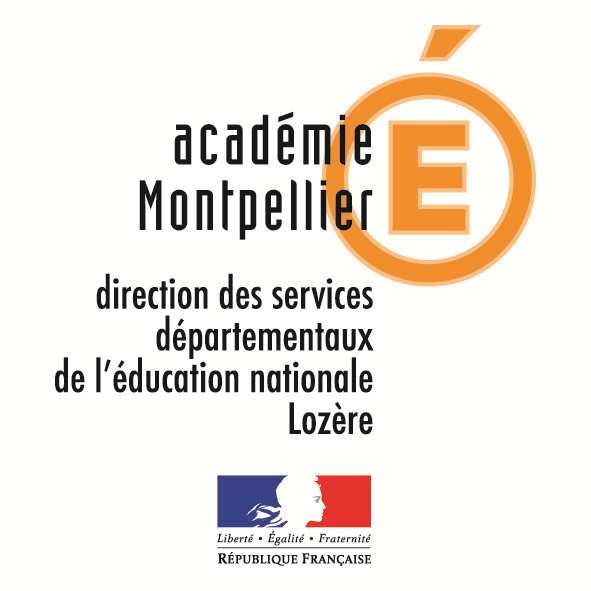 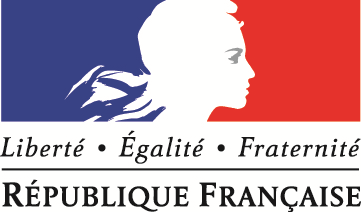 Document à transmettre à la DSDEN pour le 30 avril 2020, délai de rigueurMettre un numéro de priorité pour les parcours de formation souhaités :Enseigner en SEGPA ou EREATravailler en RASEDCoordonner une ULISEnseigner en Unité d’enseignement, en établissement médico-socialEnseigner en milieu carcéral ou en centre éducatif ferméJe m’engage :à exercer, pendant la formation, sur un poste correspondant à la formation choisie, qui me sera attribuéà suivre l’intégralité des regroupements de formationà me présenter à l’examenà exercer des fonctions relevant du parcours de formation suivie pendant aux moins trois ans (y compris l’année de formation)Date et signature du candidat :NOM et PRENOM du candidat :……………………………………………………………………………………………….... NOM DE L’INSPECTEUR :……………………………………………………………………………………………………… DATE DE L’ENTRETIEN : ………………………………………………………………………………………………………MOTIVATIONS DU CANDIDAT, APTITUDE A S'INSERER DANS UNE EQUIPE DE TRAVAIL, CAPACITE D'ADAPTATION AUX FONCTIONS SOLLICITEES, CAPACITE A SUIVRE UNE FORMATION SPECIALISEE DANS LES CONDITIONS PREVUES PAR LES TEXTES……………………………………………………………………………………………………………………………………….………………………………………………………………………………………………………………………………………………………………………………………………………………………………………………………………………………….………………………………………………………………………………………………………………………………………………………………………………………………………………………………………………………………………………….………………………………………………………………………………………………………………………………………………………………………………………………………………………………………………………………………………………………………………………………………………………………………………………………………………………………………………………………………………………………………………………………………………………………………………………………………………………………………………………………………………………………………………………………………………………………………………………………………………………………………………………………………………………………………………………………………………………………………………………………………………………………………………………………………………………………………………………………………………………………………………………………………………………………………………………………………………………………………………………………………………………………………………………………………………………………………………………………………………………………………………………………………………………………………………………………………………………………………………………………………………………………………………………………………………………………………………………………………………………………………………………………………………………………………………………………………………………………………………………………………………………………………………………………………………………………………………………AVIS GLOBAL DE L’INSPECTEURFAVORABLEDEFAVORABLEDate et signature: